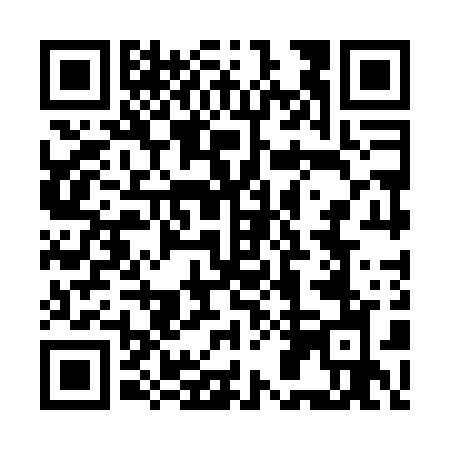 Ramadan times for Dunsborough, AustraliaMon 11 Mar 2024 - Wed 10 Apr 2024High Latitude Method: NonePrayer Calculation Method: Muslim World LeagueAsar Calculation Method: ShafiPrayer times provided by https://www.salahtimes.comDateDayFajrSuhurSunriseDhuhrAsrIftarMaghribIsha11Mon4:524:526:1612:304:016:436:438:0212Tue4:534:536:1712:294:016:416:418:0013Wed4:544:546:1812:294:006:406:407:5914Thu4:554:556:1812:293:596:396:397:5715Fri4:554:556:1912:293:586:376:377:5616Sat4:564:566:2012:283:586:366:367:5517Sun4:574:576:2112:283:576:356:357:5318Mon4:584:586:2112:283:566:336:337:5219Tue4:594:596:2212:273:556:326:327:5020Wed5:005:006:2312:273:546:316:317:4921Thu5:015:016:2412:273:536:296:297:4722Fri5:015:016:2412:263:536:286:287:4623Sat5:025:026:2512:263:526:276:277:4524Sun5:035:036:2612:263:516:256:257:4325Mon5:045:046:2712:263:506:246:247:4226Tue5:055:056:2712:253:496:236:237:4027Wed5:055:056:2812:253:486:216:217:3928Thu5:065:066:2912:253:476:206:207:3829Fri5:075:076:3012:243:466:196:197:3630Sat5:085:086:3012:243:456:176:177:3531Sun5:085:086:3112:243:456:166:167:341Mon5:095:096:3212:233:446:156:157:322Tue5:105:106:3312:233:436:136:137:313Wed5:115:116:3312:233:426:126:127:304Thu5:115:116:3412:233:416:116:117:285Fri5:125:126:3512:223:406:096:097:276Sat5:135:136:3612:223:396:086:087:267Sun5:145:146:3612:223:386:076:077:258Mon5:145:146:3712:213:376:056:057:239Tue5:155:156:3812:213:366:046:047:2210Wed5:165:166:3812:213:356:036:037:21